لوح مبارک دربارهء معنی ملکوتحضرت بهاءاللهأصلي عربي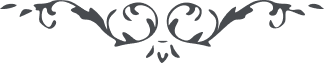 من آثار حضرت بهاءالله - مائده آسمانی، جلد 1، صفحه 18 – 19باب دهم دربارهء معنی ملکوت در لوح ورقای شهید از قلم جمال قدم جل سلطانه نازل قوله تعالی :" یا ایها الناظر الی الافق الاعلی علیک بهاء الله مولی الوری مقصود از ملکوت در رتبه اولی و مقام اول منظر اکبر بوده و در مقام آخر عالم مثال است مابین جبروت و ناسوت وآنچه در آسمان و زمین است مثالی ازآن  در آن موجود تا در قوه بیان مستور و مکنون بجبروت نامیده میشود و این اول مقام تقیید است و چون بظهور آید بملکوت نامیده میشود کسب قدرت و قوت از مقام اول مینماید و بمادونش عطا میکند این عوالم و عوالم مشیت و اراده و قدر و قضا و ازل و سرمد و دهر و زمان مکرر در بعضی از الواح از قلم اعلی نازل طوبی للفائزین "